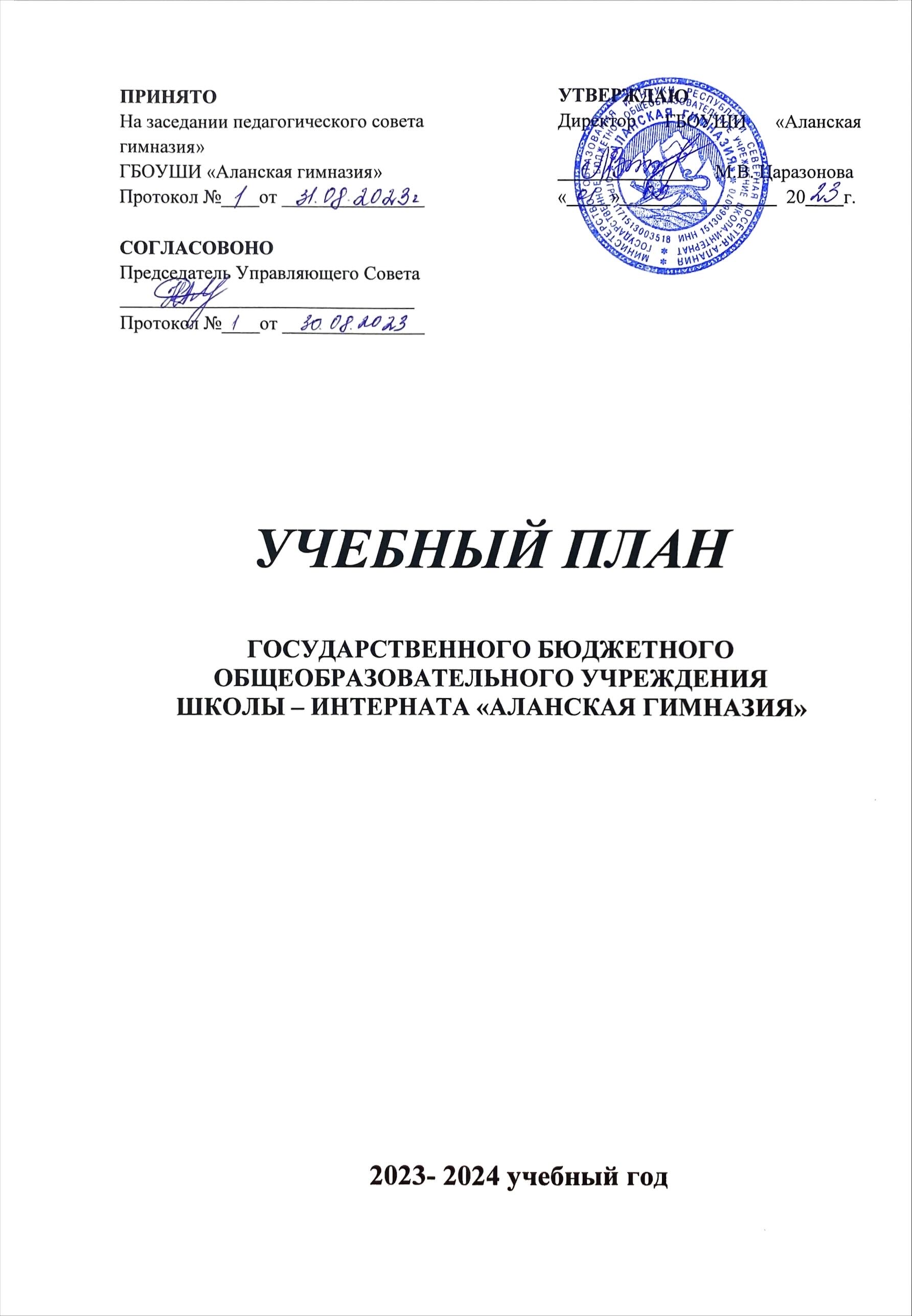 ПОЯСНИТЕЛЬНАЯ ЗАПИСКАОбщие положенияУчебный план начального общего образования государственного бюджетного общеобразовательного учреждения школы-интерната «Аланская гимназия» определяет общий объем учебной нагрузки, максимальный объем аудиторной нагрузки обучающихся, состав и структуру предметных областей, распределяет учебное время, отводимое на их освоение по классам и учебным предметам.Нормативный срок освоения образовательной программы начального общего образования согласно Лицензии на право ведения образовательной деятельности, регистрационный номер № 2720 от 02.12.2020, 15Л01№ 0001672, составляет 4 года.Учебный план ГБОУШИ «Аланская гимназия»состоит из двух частей – обязательной части и части, формируемой участниками образовательных отношений.Объем обязательной части программы начального общего образования составляет 80 %, а объем части, формируемой участниками образовательных отношений составляет 20 % от общего объема программы начального общего образования, реализуемой в соответствии с требованиями к организации образовательного процесса к учебной нагрузке при 6 – дневной учебной неделе, предусмотренной Санитарными правилами и нормами СанПиН 1.2.3685-21.Для начального общего образования ГБОУШИ «Аланская гимназия» используется вариант 5 учебного плана для образовательных организаций, в которых обучение ведется на родном языке (осетинском языке), примерной основной общеобразовательной программы начального общего образования, утвержденной федеральным учебно-методическим объединением по общему образованию (протокол от 18.03.2022 г. №1/22).Количество учебных занятий за четыре года составляет 3277 часов.Нормативно правовое обеспечениеПри разработке учебного плана использованы следующие нормативные правовые документы:Федеральный	закон	«Об	образовании	в	Российской	Федерации»	от 29.12.2012 г. №273-ФЗ;Приказ Министерства просвещения Российской Федерации от 31.05.2021 г.№ 286 «Об утверждении федерального государственного образовательного стандарта начального общего образования»;Приказ Министерства просвещения Российской Федерации от 22.03.2021 г.№115	«Об	утверждении	порядка	организации	и	осуществленияобразовательной деятельности по основным общеобразовательным программам - образовательным программам начального общего, основного общего и среднего общего образования»;Приказ Министерства просвещения Российской Федерации от 20.05.2020 г.№254 «Об утверждении федерального перечня учебников, допущенных к использованию при реализации имеющих государственную аккредитацию образовательных программ начального общего, основного общего, среднего общего образования организациями, осуществляющими образовательную деятельность»;Приказ Министерства просвещения Российской Федерации от 18.05.2023 № 372 "Об утверждении федеральной образовательной программы начального общего образования" (Зарегистрирован 12.07.2023 № 74229);Приказ Министерства образования и науки Российской Федерации от 09.06.2016 г. «Об утверждении перечня организаций, осуществляющих выпуск учебных пособий, которые допускаются к использованию при реализации имеющих государственную аккредитацию образовательных программ начального общего, основного общего, среднего общего образования»;Постановление Главного государственного санитарного врача Российской Федерации от 28.01.2021 г.№ 2 «Об утверждении гигиенических нормативов и требований к обеспечению безопасности и (или) безвредности для человека факторов среды обитания» (далее - СанПиН 1.2.3685¬21).-СП 2.4.3648-20 «Санитарно-эпидемиологические требования к организациям воспитания и обучения, отдыха и оздоровления детей и молодежи»;-ФГОС НОО, утвержденным приказом Минобнауки от 06.10.2009 № 373;-ФОП НОО, утвержденной приказом Минпросвещения от 18.05.2023 № 372.Продолжительность учебного года и учебной неделиВ соответствии с учебным планом при реализации образовательной программы начального общего образования устанавливается следующая продолжительность учебного года:I класс- 33 учебные недели;II-IV классы - 34 учебных недель.Количество часов, отведенных на освоение обучающимися учебного плана, состоящего из обязательной части и части, формируемой участниками образовательных отношений, не превышает в совокупности величину недельной образовательной нагрузки, установленную СанПиН 1.2.3685-21.Учебный план ГБОУШИ «Аланская гимназия» определяет максимально допустимую недельную нагрузку для обучающихся I кл. - 21 ч. в неделю, для II- III классах  25 ч. в неделю, IV кл. - 26 ч. в неделю.Расписание уроков   составляется   с   учетом   дневной   и   недельнойумственной работоспособности обучающихся и шкалы трудности учебных предметов, определенной гигиеническими нормативами СанПиН 1.2.3685-21. Образовательная недельная нагрузка равномерно распределена в течение учебной недели, при этом объем максимальной допустимой нагрузки втечение дня составляет:для обучающихся I классов - не превышает 4 уроков, один раз в неделю - не более 5 уроков, за счет урока физической культуры;для обучающихся II-IV классов - не более 5 уроков, один раз в неделю - 6 уроков за счет урока физической культуры.Обучение в I классе осуществляется с соблюдением следующих дополнительных требований:учебные занятия проводятся по 5-дневной учебной неделе и только в первую смену;используется «ступенчатый» режим обучения в первом полугодии: в сентябре-октябре - по 3 урока в день по 35 минут каждый, в ноябре-декабре - по 4 урока по 35 минут каждый; во втором полугодии: январь-май - по 4 урока по 40 минут каждый;в середине учебного дня организуется динамическая пауза продолжительностью 60 минут (прогулка и обед);обучение проводится без балльного оценивания знаний обучающихся и домашних заданий;предусмотрены дополнительные недельные каникулы в середине третьей четверти.ОСОБЕННОСТИ УЧЕБНОГО ПЛАНАОсобенности обязательной части Учебного планаУчебный план наряду с планом внеурочной деятельности является основным организационным механизмом реализации основной образовательной программы и определяет перечень, трудоемкость, последовательность и распределение по периодам обучения учебных предметов, формы промежуточной аттестации обучающихся.Обязательная часть учебного плана определяет состав учебных предметов обязательных предметных областей, которые должны быть реализованы во всех имеющих государственную аккредитацию образовательных организациях, реализующих основную образовательную программу начального общего образования, и учебное время, отводимое на их изучение по классам (годам) обучения.Установлены обязательные учебные предметы и обязательные предметные области, в числе которых:предметная область «Русский язык и литературное чтение» включает учебные предметы: «Русский язык» в объеме: – 4 ч. в неделю, «Литературное чтение» в объеме – 3 часа в неделю, в течение всего нормативного срока реализации образовательной программы;предметная область «Родной язык и литературное чтение на родном языке» включает учебные предметы «Родной язык и (или) государственный язык Республики Северная Осетия – Алания (осетинский язык)» и«Литературное чтение на родном языке» в объеме 3 часов в 1 классе, со 2 по 4 классы в объеме 4–х часов , в течение всего нормативного срока реализации образовательной программы;предметная область «Иностранный язык» включает учебный предмет«Иностранный язык» в объеме 2 часов во 2 – 4 классах;предметная область «Математика и информатика» включает учебный предмет «Математика» в объеме 4 часов в неделю с 1 по 4 классы , в течение всего нормативного срока реализации образовательной программы;предметная область «Обществознание и естествознание» включает учебный предмет «Окружающий мир» в объеме 2 часа с 1 по 4 классы, в течение всего нормативного срока реализации образовательной программы;предметная область «Основы религиозных культур и светской этики» включает учебный предмет «Основы религиозных культур и светской этики» в объеме 1 недельного часа, в течение обучения в IVклассе;предметная область «Искусство» включает учебные предметы «Музыка» и «Изобразительное искусство», в объеме 1 часа, в течение всего нормативного срока реализации образовательной программы;предметная    область «Технология» включает     учебный     предмет«Технология», в объеме 1 часа, в течение всего нормативного срока реализации образовательной программы;предметная область «Физическая культура» включает учебный предмет«Физическая культура», в объеме 2 часа в неделю, в течение всего нормативного срока реализации образовательной программы.Таким образом, объем обязательной части учебного плана составляет 21 недельных часов в 1 классе, 24 недельных часов со 2 – 3 классы, 25 недельных часов в 4 классе в течение всего нормативного срока реализации образовательной программы, что составляет 90 % от максимального объема допустимой недельной нагрузки, в течение всего нормативного срока реализации образовательной программы.Для развития потенциала обучающихся, прежде всего одаренных детей и детей с ограниченными возможностями здоровья, по заявлению родителей (законных представителей) с участием обучающихся и их родителей (законных представителей) могут разрабатываться индивидуальные учебные планы.Промежуточное оценивание результатов обучения осуществляется по четвертям и в конце года.2.2. Особенности	части	Учебного	плана,	формируемой участниками образовательного процессаОсобенности части учебного плана, формируемой участниками образовательного процесса определены целями и задачами реализуемых образовательных программ и обеспечивает развитие функциональной грамотности обучающихся, на уровне начального общего образования.Часы части, формируемой участниками образовательных отношений, в учебном плане составляют 2 недельных часа в течение всего нормативного срока реализации образовательной программы. Из них: I класс – 0 часов в неделю; II - IV класс – по 1 часу в неделю.Часы, отнесенные к части учебного плана, формируемой участниками образовательного процесса отведены на изучение следующих образовательных программ:II класс: 1 час в неделю на изучение английского языка; III класс: 1 час в неделю на изучение английского языка; IV класс: 1 час в неделю на изучение английского языка; Объем домашних заданий (по всем предметам) определяется таким образом, чтобы затраты времени на его выполнение не превышали (в астрономических часах): в I классах - 1 ч., во II - III классах - 1,5 ч., в IV классе - 2 ч.Особенности	преподавания	учебного	предмета	«Основы религиозных культур и светской этики»В учебный план IV класса включён учебный предмет «Основы религиозной культуры и светской этики» по 1 часу в неделю (всего 34 часа).Целью учебного предмета «Основы религиозной культуры и светской этики» является формирование у обучающегося мотиваций к осознанному нравственному поведению, основанному на знании и уважении культурных и религиозных традиций многонационального народа России, а также к диалогу с представителями других культур и мировоззрений.Основными задачами комплексного курса являются:знакомство обучающихся с основами православной, мусульманской, буддийской, иудейской культур, основами мировых религиозных культур и светской этики по выбору родителей (законных представителей);развитие представлений обучающихся о значении нравственных норм и ценностей личности, семьи, общества;обобщение знаний, понятий и представлений о духовной культуре и морали, ранее полученных обучающимися в начальной школе, и формирование у них ценностно- смысловых мировоззренческих основ, обеспечивающих целостное восприятие отечественной истории и культуры при изучении гуманитарных предметов на уровне основного общего образования;развитие способностей обучающихся к общению в полиэтничной, разномировоззренческой и многоконфессиональной среде на основе взаимного уважения и диалога.Комплексный курс является светским. Сведения об истоках традиций и культуры не рассматриваются как конкуренты научных знаний и результатов научных исследований.Выбор модуля в рамках учебного предмета ОРКСЭ осуществляется родителями (законными представителями) обучающихся и фиксируется протоколами родительских собраний и письменными заявлениями родителей. На основании произведённого выбора ежегодно формируются учебные группы вне зависимости от количества обучающихся в каждой группе. Возможно формирование учебных групп из обучающихся нескольких классов.Недельный учебный план для	I-IV классов с обучением на родном языке3.5. Формы промежуточной аттестации обучающихсяФормы промежуточной аттестации обучающихся осуществляются на основании положения о формах, периодичности, порядке текущего контроля успеваемости и промежуточной аттестации обучающихся, положения об оценке образовательных достижений учащихся.Успеваемость обучающихся 2-4 классов оценивается по 5-балльной системе. Текущий контроль успеваемости в 1 классе осуществляется без выставления отметок в классном журнале. Промежуточная аттестация обучающихся проводится в конце учебного года.Формы промежуточной аттестации:итоговая контрольная работа,комплексная работа на межпредметной основе;диагностическая работа;проектная работа;творческая работа.Промежуточной аттестации подлежат все обучающиеся 2-4 классов в виде отметок по пятибалльной шкале с фиксацией в классных журналах. Отметка выставляется целым числом на основании текущего контроля успеваемости. Административные контрольные работы проводятся в соответствии с банком контрольно-измерительных материалов созданных в образовательном учреждении и утвержденных на заседании МО.Внеурочная деятельность План внеурочной деятельности ГБОУШИ «Аланская гимназия» формировался с учетом предоставления права участникам образовательных отношений выбора направления и содержания учебных курсов.Основными задачами организации внеурочной деятельности являются:- поддержка учебной деятельности обучающихся в достижении планируемых результатов освоения программы начального общего образования;совершенствование навыков общения со сверстниками и коммуникативных умений в разновозрастной школьной среде;- повышение общей культуры обучающихся, углубление их интереса к познавательной и проектно-исследовательской деятельности с учетом возрастных и индивидуальных особенностей участников;- развитие навыков совместной деятельности со сверстниками, становление качеств, обеспечивающих успешность участия в коллективном труде: умение договариваться, подчиняться, руководить, проявлять инициативу, ответственность; становление умений командной работы;В 1-4 классах на внеурочную деятельность отводится 3 часа в неделю в каждом классе. Из них 1 час в неделю во всех классах отводится на тематический классный час «Разговоры о важном». Внеурочные занятия «Разговоры о важном» направлены на развитие ценностного отношения обучающихся к своей родине - России, населяющим ее людям, ее уникальной истории, богатой природе и великой культуре. Внеурочные занятия «Разговоры о важном должны быть направлены на формирование соответствующей внутренней позиции личности обучающегося, необходимой ему для конструктивного и ответственного поведения в обществе.Основной формат внеурочных занятий «Разговоры о важном» - разговор и (или) беседа с обучающимися. Основные темы занятий связаны с важнейшими аспектами жизни человека в современной России: знанием родной истории и пониманием сложностей современного мира, техническим прогрессом и сохранением природы, ориентацией в мировой художественной культуре и повседневной культуре поведения, доброжелательным отношением к окружающим и ответственным отношением к собственным поступкам. 2 часа в неделю отводится на формирование функциональной грамотности и профориентацию.Предметные областиУчебные предметы классыКоличество часов в неделюКоличество часов в неделюКоличество часов в неделюКоличество часов в неделюКоличество часов в неделюПредметные областиУчебные предметы классы1234ВсегоОБЯЗАТЕЛЬНАЯ ЧАСТЬ УЧЕБНОГО ПЛАНАОБЯЗАТЕЛЬНАЯ ЧАСТЬ УЧЕБНОГО ПЛАНАОБЯЗАТЕЛЬНАЯ ЧАСТЬ УЧЕБНОГО ПЛАНАОБЯЗАТЕЛЬНАЯ ЧАСТЬ УЧЕБНОГО ПЛАНАОБЯЗАТЕЛЬНАЯ ЧАСТЬ УЧЕБНОГО ПЛАНАОБЯЗАТЕЛЬНАЯ ЧАСТЬ УЧЕБНОГО ПЛАНАОБЯЗАТЕЛЬНАЯ ЧАСТЬ УЧЕБНОГО ПЛАНАРусский	язык	и литературное чтениеРусский язык444416Русский	язык	и литературное чтениеЛитературное чтение333312Родной язык и литературное чтение на родном языкеРодной язык233311Родной язык и литературное чтение на родном языкеЛитературное чтение на родном языке11114Иностранный языкАнглийский язык-2226Математика и информатикаМатематика444416ОбществознаниеОкружающий мир22228Основы	религиозных культур и светской этикиОсновы	светской этики00011ИскусствоМузыка11114Изобразительное искусство11114ТехнологияТехнология11114Физическая культураФизическая культура22228ИТОГО обязательная часть учебного планаИТОГО обязательная часть учебного плана2124242594Английский языкАнглийский язык01113ИТОГО часть учебного плана, формируемая участниками образовательных отношенийИТОГО часть учебного плана, формируемая участниками образовательных отношений01113Всего объем учебной нагрузки по учебному плануВсего объем учебной нагрузки по учебному плану2125252697Максимально допустимая учебная нагрузка, в соответствии с СанПиНом 1.2.3685¬21Максимально допустимая учебная нагрузка, в соответствии с СанПиНом 1.2.3685¬212126262699Количество учебных недельКоличество учебных недель33343434135Всего часов (годовых)Всего часов (годовых)6938508508843277Формы промежуточной аттестацииФормы промежуточной аттестацииПериоды освоения ООП начального общего образованияПериоды освоения ООП начального общего образованияПериоды освоения ООП начального общего образованияПериоды освоения ООП начального общего образованияПериоды освоения ООП начального общего образованияПериоды освоения ООП начального общего образованияПериоды освоения ООП начального общего образованияСроки проведенияСроки проведенияФормы промежуточной аттестацииФормы промежуточной аттестации1-й класс1-й класс2-й класс2-й класс3-й класс3-й класс4-й классСроки проведенияСроки проведенияРусский языкРусский языкРусский языкРусский языкРусский языкРусский языкРусский языкРусский языкРусский языкРусский языкРусский языкКонтрольное списываниеКонтрольное списывание+++++октябрь , декабрь, март ,майоктябрь , декабрь, март ,майДиктант с грамматическим заданиемДиктант с грамматическим заданием+++++октябрь , декабрь, март, майоктябрь , декабрь, март, майКомплексная контрольная работаКомплексная контрольная работа+декабрь, майдекабрь, майВстроенное педагогическоенаблюдениеВстроенное педагогическоенаблюдение++сентябрь- майсентябрь- майЛитературное чтениеЛитературное чтениеЛитературное чтениеЛитературное чтениеЛитературное чтениеЛитературное чтениеЛитературное чтениеЛитературное чтениеЛитературное чтениеЛитературное чтениеЛитературное чтениеТематический тестТематический тест+++++апрельапрельВыразительное чтениеВыразительное чтение+++++апрельапрельЛисты индивидуальныхдостиженийЛисты индивидуальныхдостижений++Сентябрь-. майСентябрь-. майРодной языкРодной языкРодной языкРодной языкРодной языкРодной языкРодной языкРодной языкРодной языкРодной языкРодной языкКонтрольное списываниеКонтрольное списывание+++++октябрь , декабрь,март ,майоктябрь , декабрь,март ,майДиктант с грамматическим заданиемДиктант с грамматическим заданием+++++октябрь , декабрь, март, майоктябрь , декабрь, март, майСловарный диктантСловарный диктант+++++октябрь , декабрь,март ,майоктябрь , декабрь,март ,майВстроенное педагогическоенаблюдениеВстроенное педагогическоенаблюдение++сентябрь -майсентябрь -майЛитературное чтение на родном языкеЛитературное чтение на родном языкеЛитературное чтение на родном языкеЛитературное чтение на родном языкеЛитературное чтение на родном языкеЛитературное чтение на родном языкеЛитературное чтение на родном языкеЛитературное чтение на родном языкеЛитературное чтение на родном языкеЛитературное чтение на родном языкеЛитературное чтение на родном языкеПересказ художественного текстаПересказ художественного текста+++++декабрь, майдекабрь, майЭссе на основе художественного текстаЭссе на основе художественного текста+маймайВстроенное педагогическоенаблюдениеВстроенное педагогическоенаблюдение++сентябрь -майсентябрь -майИностранный языкИностранный языкИностранный языкИностранный языкИностранный языкИностранный языкИностранный языкИностранный языкИностранный языкИностранный языкИностранный языкСловарный диктант с транскрибированием словСловарный диктант с транскрибированием слов+декабрь, майдекабрь, майПеревод с иностранного языка на русскийПеревод с иностранного языка на русский+++декабрь, майМатематикаМатематикаМатематикаМатематикаМатематикаМатематикаМатематикаМатематикаМатематикаМатематикаМатематикаРешение задачРешение задач+++++++октябрь , декабрь, март ,майКомплексная контрольная работаКомплексная контрольная работа+++майВстроенное педагогическое наблюдениеВстроенное педагогическое наблюдение+сентябрь -майОкружающий мирОкружающий мирОкружающий мирОкружающий мирОкружающий мирОкружающий мирОкружающий мирОкружающий мирОкружающий мирОкружающий мирОкружающий мирТематический тест+++++++апрельПроект+++++++++апрельКомплексная контрольная работа+++майВнеурочная деятельность1 класс2 класс3 класс4 класс«Разговоры о важном»1111«Читательская грамотность»1111«Профориентация» 1«Финансовая грамотность»111